阿明買西瓜資料來源：http://talking-in-mind.blogspot.tw/2010/07/blog-post_8384.html杜克：「糟蹋自己的方法，就是等待奇蹟，不去用心耕耘。」

　　一家批發商行，聘請同樣是應屆畢業的阿明和阿發，工作上都非常賣力。沒幾年，阿發很快就獲得老闆的賞賜，一再被提升，從業務員到業務主管，阿明卻好像被遺忘似的，至今還是業務員。

　　有一天，阿明終於忍不下這口氣，向老闆提出辭呈，大膽說出老闆沒有用人的才能，辛苦的員工沒有獲得賞賜，只光偏袒拍馬屁的人。　　老闆聽完阿明的一番氣話，知道這幾年來阿明非常賣力，不過就是少了一樣東西，為了讓阿明深刻瞭解自己和阿發的差距，老闆出了一個題目。

　　老闆這麼說：「或許我真的有些眼拙，不過我想證實一下，你現在到市場看看有沒有人賣西瓜。」

　　阿明很快來到市場找到賣西瓜的人，回到商行稟報，老闆問說：「那麼，他們西瓜一斤賣多少？」　　阿明又跑到市場去問那個賣西瓜的，然後回到商行交差，這時老闆告訴阿明：「你休息一下，你看看阿發怎麼做的。」

　　老闆吩咐阿發同樣的事情，過了不久，阿發回來報告說：「老闆，市場我都找遍了，只有一個攤販在賣西瓜，一斤賣十二塊，十斤特價一百塊，庫存還有三百四十個，市場大概有剩五十八個，每一個大約有十五斤，前兩天才從南部現採運上來的，全部都是紅肉西瓜，品質上還不錯。」

　　一旁的阿明聽了感到很慚愧，終於瞭解自己和阿發之間的差別，他決定不辭職了，立志和阿發看齊。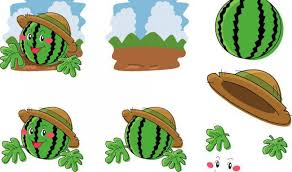 　　別人比你成功，並沒有什麼大秘訣，只是比平常人多想、多看、多瞭解而已。同樣一件事情，別人看到幾年以後，你只看到明天，一天和一年的差距有三百六十五倍，你有什麼條件贏別人？ 
　　想想，人生你看了多遠，你的設想周不周到呢？